           Moštování ovoce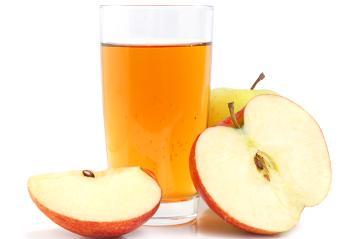 V obci Zálesí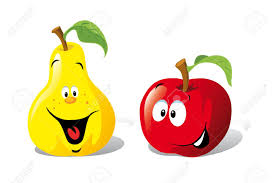 Objednávky a více informací na čísle:     739 858 387